ЗАЯВКА НА УЧАСТИЕв бизнес-миссии предпринимателей Краснодарского края в провинцию Коджаэли Республики Турция 16 – 18 июля 2019 г., г. Измит, Республика ТурцияЗаполненную заявку необходимо направить до 05 июля 2019 г. на факс:8 (861)  992-03-53, 992-03-39 или по электронной почте radchenko@tppkuban.ru , shamyan@tppkuban.ruИнформация о компании:Информация об участнике бизнес-миссии:Стоимость участия в бизнес-миссии составляет 55 000 рублей в т.ч. НДС 20% В стоимость входит: авиаперелет Краснодар – Стамбул – Краснодар, трансферы, проживание в гостинице 5* (16-18 июля 2019 г.), посещение профильного турецкого предприятия и индустриальной зоны провинции Порядок оплаты за участие в бизнес-миссии:  Оплата за участие в бизнес-миссии должна быть произведена в течение 5 (пяти) рабочих дней с даты подписания Договора и получения счета. Данная заявка может быть аннулирована Заявителем при возмещении Союзу «Торгово-промышленная палата Краснодарского края» всех фактически понесенных расходов. Настоящим подтверждаем наше участие в Бизнес-миссии предпринимателей Краснодарского края в провинцию Коджаэли Республики Турция и выражаем согласие с порядком оплаты и условиями участия.Дата: ___________ФИО руководителя: ____________________________________ Подпись: ___________________ МП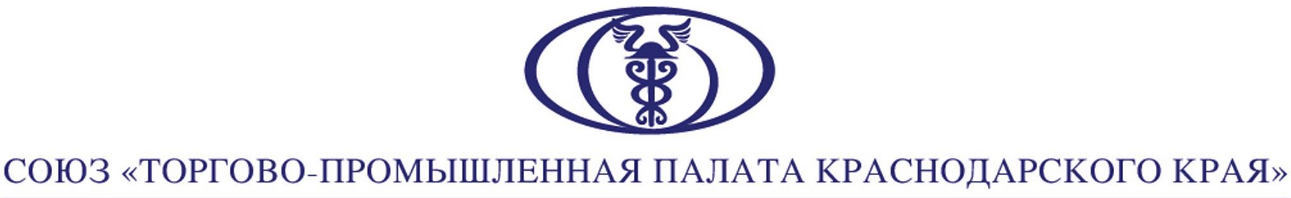 Название предприятия:Название предприятия:Название предприятия:Название предприятия:Адрес:Адрес:Адрес:Адрес:Индекс:Город:Город:Область (край):Телефон:Телефон:Факс:Факс:Сайт:Сайт:E-mail (общий):E-mail (общий):ФИО контактного лица компании:ФИО контактного лица компании:ФИО контактного лица компании:ФИО контактного лица компании:Контактные данные (тел., моб. тел., e-mail):Контактные данные (тел., моб. тел., e-mail):Контактные данные (тел., моб. тел., e-mail):Контактные данные (тел., моб. тел., e-mail):Реквизиты компании (для оформления договора и выставления счета):ИНН__________________________________КПП__________________________________Р/с_________________________________________________________Наименование банка_______________________________________________________________К/с________________________________________ БИК банка ____________________________ФИО и должность подписанта договора_______________________________________________________Реквизиты компании (для оформления договора и выставления счета):ИНН__________________________________КПП__________________________________Р/с_________________________________________________________Наименование банка_______________________________________________________________К/с________________________________________ БИК банка ____________________________ФИО и должность подписанта договора_______________________________________________________Реквизиты компании (для оформления договора и выставления счета):ИНН__________________________________КПП__________________________________Р/с_________________________________________________________Наименование банка_______________________________________________________________К/с________________________________________ БИК банка ____________________________ФИО и должность подписанта договора_______________________________________________________Реквизиты компании (для оформления договора и выставления счета):ИНН__________________________________КПП__________________________________Р/с_________________________________________________________Наименование банка_______________________________________________________________К/с________________________________________ БИК банка ____________________________ФИО и должность подписанта договора_______________________________________________________Вид деятельности компании:Вид деятельности компании:Вид деятельности компании:Вид деятельности компании:ФИО (полностью):Должность:E-mail участника:Мобильный телефон участника: